Сообщение о возможном установлении публичного сервитутаМинистерством имущественных и земельных отношений Белгородской области рассматривается ходатайство об установлении публичного сервитута                в целях размещения объекта электросетевого хозяйства: Сооружение-отпайка 110 кВ от опоры № 164 воздушной линии электропередачи 110 кВ «Рудник-Белгород 2» до подстанции 110/10 кВ «Крапивенская» с кадастровым номером 31:10:0501001:318 и ПС 110/10 «Крапивенская» в отношении следующих земельных участков:Схема территориального планирования Белгородской области утверждена постановлением Правительства Белгородской области                              от 31 октября 2011 года № 399-пп.Порядок установления зон с особыми условиями использования территорий и содержание ограничений прав   на земельные участки определен Правилами установления охранных зон объектов электросетевого хозяйства                 и особых условий использования земельных участков, расположенных                         в границах таких зон, утвержденными постановлением Правительства Российской Федерации от 24 февраля 2009 года № 160.Заинтересованные лица могут ознакомиться с поступившим ходатайством об установлении публичного сервитута и прилагаемым к нему описанием местоположения границ публичного сервитута, подать заявления               об учете прав на земельные участки в течение пятнадцати дней со дня опубликования настоящего сообщения с 9 до 13 часов с понедельника                        по пятницу по адресу: Белгородская область, город Белгород, Соборная площадь, 4, телефон для связи 8(4722) 32-34-58, 35-39-74Официальные сайты в информационно-телекоммуникационной сети "Интернет", на которых размещается сообщение о поступившем ходатайстве      об установлении публичного сервитута:dizo31.ru;yakovgo.gosuslugi.ru;bel-pobeda.ru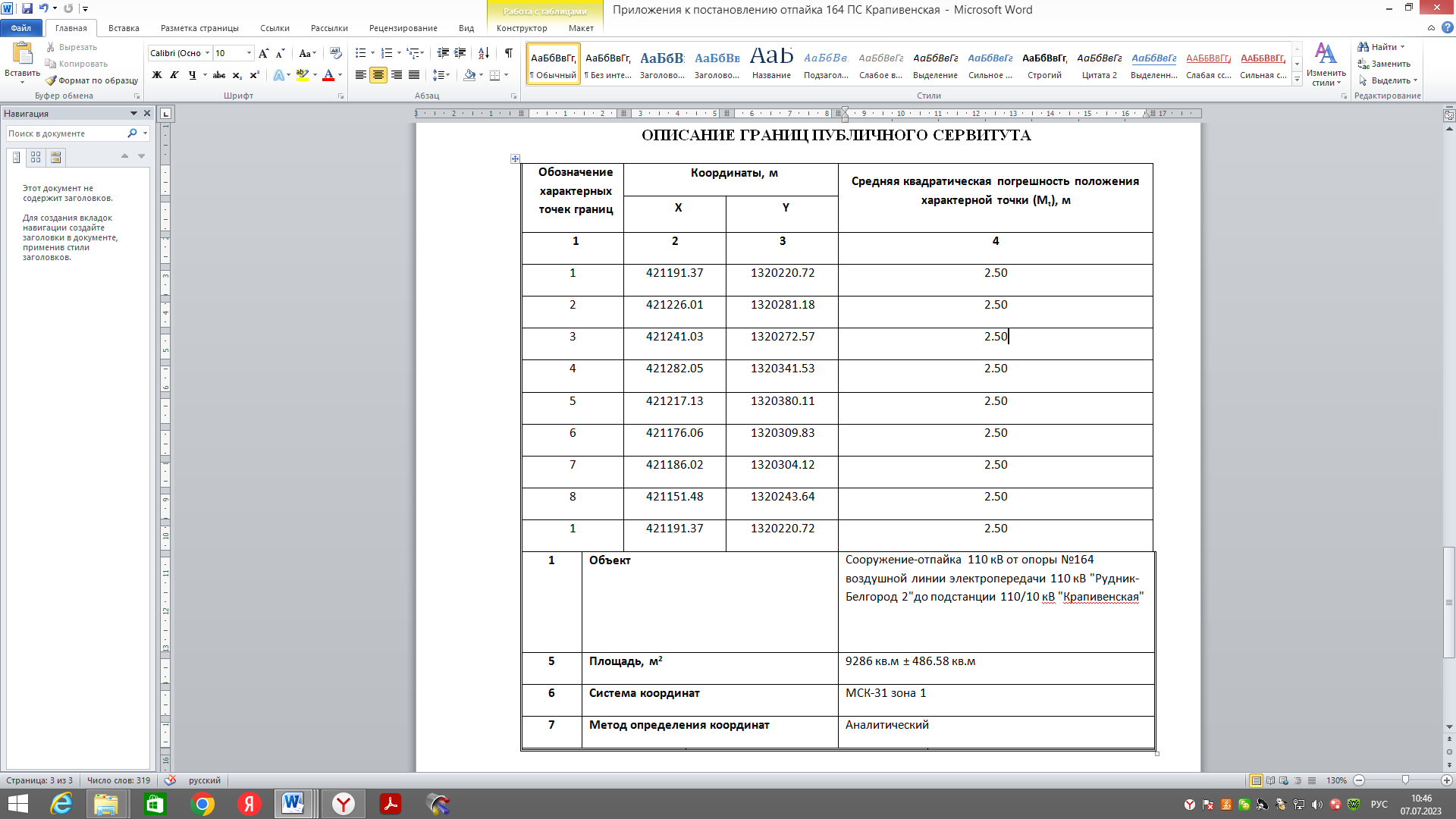 № п/пКадастровый номерземельного участкаАдрес (местоположение)земельного участка131:10:0501001:495Российская Федерация, Белгородская область, Яковлевский р-н, в границах СПК "1 Мая", КХ "Лужок"231:10:0501001:496Российская Федерация, Белгородская область, Яковлевский р-н, в границах СПК "1 Мая", КХ "Лужок"331:10:0501001:125Белгородская область, р-н Яковлевский, в границах СПК "1 Мая", КХ "Лужок"4ЕЗП 31:10:0000000:251 (31:10:0501001:29)Белгородская область, р-н Яковлевский, Воздушная линия электропередачи 110 кВ "Рудник-Белгород-2"